Final Design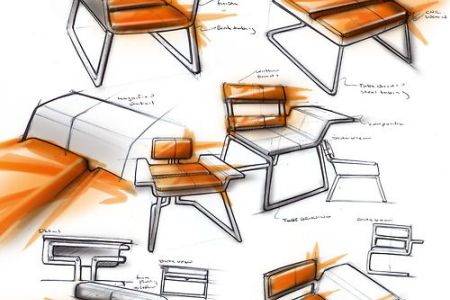 